CREA Y EXPERIMENTA:Posavasos con cola blancaFuente: youtube by IdeatúmismoHoy vamos a realizar unos alucinantes posavasos con cola blanca.Una manualidad muy fácil de hacer, tan solo tendrás que echar unas gotas de pintura para bombilla en un molde de silicona y rellenarlo con cola blanca. Tras haberse secado ya tendrás tus posavasos listos para usar.Material necesario: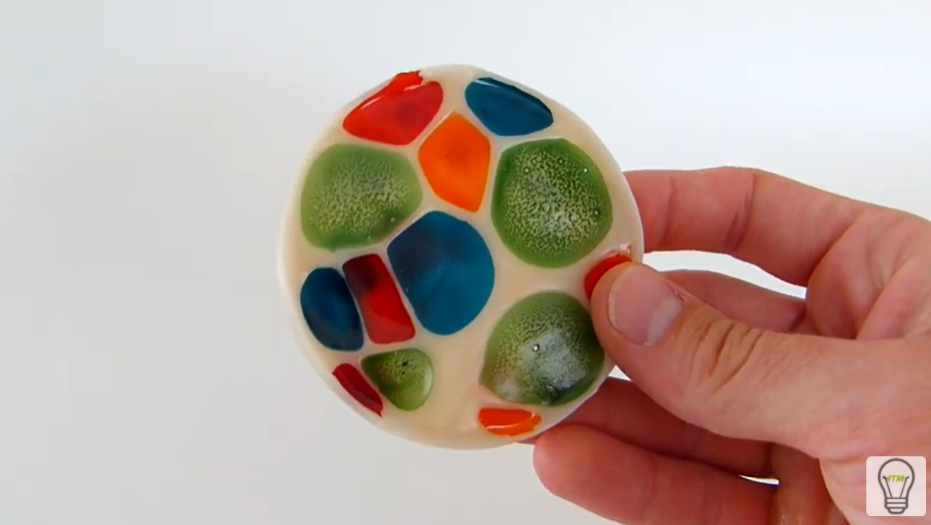 Cola Blanca SupertitePintura de bombillasMolde silicona¡Hagamos nuestra manualidad!	Vídeo: Vídeo-tutorial